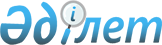 О внесении изменений в решение Шиелийского районного маслихата "О бюджете сельского округа Акмая на 2021-2023 годы" от 29 декабря 2020 года № 65/3
					
			С истёкшим сроком
			
			
		
					Решение Шиелийского районного маслихата Кызылординской области от 12 ноября 2021 года № 14/5. Прекращено действие в связи с истечением срока
      Шиелийский районный маслихат РЕШИЛ:
      1. Внести в решение Шиелийского районного маслихата "О бюджете сельского округа Акмая на 2021-2023 годы" от 29 декабря 2020 года № 65/3 (зарегистрировано в Реестре государственной регистрации нормативных правовых актов под № 8031) следующие изменения:
      пункт 1 изложить в новой редакции:
      "1. Утвердить бюджет сельского округа Акмая на 2021-2023 годы согласно приложениям 1, 2 и 3, в том числе на 2021 год в следующих объемах:
      1) доходы – 65 195 тысяч тенге, в том числе:
      налоговые поступления – 3 300 тысяч тенге;
      поступления трансфертов – 61 895 тысяч тенге;
      2) затраты – 68 635,7 тысяч тенге;
      3) чистое бюджетное кредитование - 0;
      бюджетные кредиты - 0;
      погашение бюджетных кредитов - 0;
      4) сальдо по операциям с финансовыми активами - 0;
      приобретение финансовых активов - 0;
      поступления от продажи финансовых активов государства - 0;
      5) дефицит (профицит) бюджета - -3 440,7 тысяч тенге ;
      6) финансирование дефицита (использование профицита) бюджета - 3 440,7 тысяч тенге;
      поступление займов - 0;
      погашение займов - 0;
      используемые остатки бюджетных средств - 3 440,7 тысяч тенге.".
      Приложение 1 к указанному решению изложить в новой редакции согласно приложению к настоящему решению.
      2. Настоящее решение вводится в действие с 1 января 2021 года. Бюджет сельского округа Акмая на 2021 год
					© 2012. РГП на ПХВ «Институт законодательства и правовой информации Республики Казахстан» Министерства юстиции Республики Казахстан
				
      Временно исполняющий обязанности секретаря Шиелийского районного маслихата 

Н. Әмір
Приложение к решению
Шиелийcкого районного маслихата
от "12" ноября 2021 года № 14/5Приложение 1 к решению
Шиелийского районного маслихата
от 29 декабря 2020 года № 65/3
Категория
Категория
Категория
Категория
Категория
Сумма, тысяч тенге
Класс 
Класс 
Класс 
Класс 
Сумма, тысяч тенге
Подкласс
Подкласс
Подкласс
Сумма, тысяч тенге
Наименование
Наименование
Сумма, тысяч тенге
1. Доходы
1. Доходы
65 195
1
Налоговые поступления
Налоговые поступления
3 300
04
Hалоги на собственность
Hалоги на собственность
3 300
1
Hалоги на имущество
Hалоги на имущество
132
3
Земельный налог
Земельный налог
168
4
Hалог на транспортные средства
Hалог на транспортные средства
3 000
4
Поступления трансфертов 
Поступления трансфертов 
61 895
02
Трансферты из вышестоящих органов государственного управления
Трансферты из вышестоящих органов государственного управления
61 895
3
Трансферты из районного (города областного значения) бюджета
Трансферты из районного (города областного значения) бюджета
61 895
Функциональные группы 
Функциональные группы 
Функциональные группы 
Функциональные группы 
Функциональные группы 
Сумма, тысяч тенге
Функциональные подгруппы
Функциональные подгруппы
Функциональные подгруппы
Функциональные подгруппы
Сумма, тысяч тенге
Администраторы бюджетных программ
Администраторы бюджетных программ
Администраторы бюджетных программ
Сумма, тысяч тенге
Бюджетные программы (подпрограммы)
Бюджетные программы (подпрограммы)
Сумма, тысяч тенге
Наименование
Сумма, тысяч тенге
2. Затраты
68 635,7
1
Государственные услуги общего характера
26 584,8
01
Представительные, исполнительные и другие органы, выполняющие общие функции государственного управления
26 584,8
124
Аппарат акима города районного значения, села, поселка, сельского округа
26 584,8
001
Услуги по обеспечению деятельности акима города районного значения, села, поселка, сельского округа
26 584,8
6
Социальная помощь и социальное обеспечение
3 691
02
Социальная помощь
3 691
124
Аппарат акима города районного значения, села, поселка, сельского округа
3 691
003
Оказание социальной помощи нуждающимся гражданам на дому
3 691
7
Жилищно-коммунальное хозяйство
23 948
03
Благоустройство населенных пунктов
23 948
124
Аппарат акима города районного значения, села, поселка, сельского округа
23 948
008
Освещение улиц населенных пунктов
7 839
011
Благоустройство и озеленение населенных пунктов
16 109
8
Культура, спорт, туризм и информационное пространство
13 001
01
Деятельность в области культуры
13 001
124
Аппарат акима города районного значения, села, поселка, сельского округа
13 001
006
Поддержка культурно-досуговой работы на местном уровне
13 001
12
Транспорт и связь
1 400
01
Представительные, исполнительные и иные органы, выполняющие общие функции государственного управления
1 400 
124
Аппарат акима города районного значения, села, поселка, сельского округа
1 400
013
Обеспечение функционирования автомобильных дорог в городах районного значения, селах, поселках, сельских округах.
1 400
15
Трансферты
10,9
01
Трансферты
10,9
124
Аппарат акима города районного значения, села, поселка, сельского округа
10,9
048
Возврат неиспользованных (недоиспользованных) целевых трансфертов
10,9
3.Чистое бюджетное кредитование
0
4. Сальдо по операциям с финансовыми активами
0
5. Дефицит (профицит) бюджета
- 3 440,7
6. Финансирование дефицита (использование профицита) бюджета
3 440,7
 7
Поступление займов
0
16
Погашение займов
0
8
Используемые остатки бюджетных средств
3 440,7
01
Остатки бюджетных средств
3 440,7
1
Свободные остатки бюджетных средств
3 440,7
001
Свободные остатки бюджетных средств
3 440,7